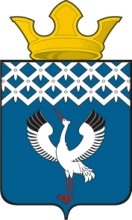 Российская ФедерацияСвердловская область Глава муниципального образования Байкаловского сельского поселенияРАСПОРЯЖЕНИЕот 22.05.2019 г.  №  87/од-рс. БайкаловоО проведении   культурно - массового мероприятия, посвященного Международному Дню защиты детей,  на территории муниципального образования Байкаловского сельского поселения - 1 июня 2019 года        В соответствии с  Постановлением Правительства Свердловской области  от 30.05.2003 г. № 333-ПП «О мерах по  обеспечению общественного порядка и безопасности при проведении на территории Свердловской области  мероприятий с массовым пребыванием людей»,  со статьей 14 Федерального закона от 10.12.1995 г. № 196-ФЗ «О безопасности дорожного движения», пунктом 3 статьи 16 Федерального закона от 22.11.1995 № 171-ФЗ «О государственном регулировании производства и оборота этилового спирта, алкогольной и спиртосодержащей продукции», законом Свердловской области от 29.10.2013 № 103-ОЗ «О регулировании отдельных отношений в сфере розничной продажи алкогольной продукции и ограничения ее потребления на территории Свердловской области», в целях обеспечения охраны  порядка и безопасности граждан в период проведения культурно - массового мероприятия, посвященного Международному Дню защиты детей:1. Подготовить и провести на территории муниципального образования   Байкаловского сельского поселения 01.06.2019 г. с 10.00 до 18.00 час. культурно- массовое мероприятие, посвященное Международному Дню защиты детей.Назначить ответственными за организацию и проведение культурно - массового  мероприятия: и.о.Главы муниципального  образования Белоногова Павла Александровича, тел.2-02-87 и  заведующую Байкаловским  ЦДК Сутягину Ольгу Валерьевну,  тел. 2-01-65. 2. Утвердить план культурно - массового мероприятия, посвященного Международному Дню защиты детей (Приложение №1).3. Рекомендовать ММО МВД России «Байкаловский»:3.1. Осуществить комплекс мер по обеспечению охраны общественного порядка и безопасности граждан при проведении мероприятия, посвящённого  Международному дню защиты детей,  на центральной площади  с. Байкалово.3.3. Ограничить движение автомобильного транспорта в период времени с 15.00 до 16.00 час. на время проведения Всероссийского велопарада (Приложение №2) по маршруту: от магазина «Техномания» (ул. Мальгина,78) - ул. Мальгина от дома №78 до дома №105 – поворот направо на ул. Цельева – ул.Цельева (от дома №60 до поворота налево на ул.Кузнецова) – ул.Кузнецова от дома № 21 до пересечения с ул.Революции - до центральной площади (ул. Революции, 27).3.2.  Обеспечить сопровождение экипажем ДПС на дистанции проведения Всероссийского велопарада   в период  времени с 15.00  до 16.00 час. 4. Ограничить въезд автотранспорта на центральную площадь с.Байкалово, расположенную по ул.Революции,27 со стороны улиц Кузнецова и Революции в период времени с 10.00 часов до 18.00 час.5.Определить места стоянки автомобильного транспорта на время проведения мероприятия, посвященного Международному Дню защиты детей: площадка для стоянки у магазинов  «Копеечка», «Магнит», у Храма по ул. Мальгина (напротив Центра занятости).6. Рекомендовать руководителям торговых организаций всех форм  собственности, расположенных на территории проведения массового мероприятия, запретить продажу алкогольной продукции с содержанием  этилового спирта более чем 16,5 процента  готовой продукции, а также пива и пивных напитков, сидра, пуаре, медовухи 01 июня 2019 г. с 09.00 до 20.00 час.  7. Запретить  пронос спиртных напитков в стеклянной таре в места  проведения массового праздника.   8. Разместить настоящее Распоряжение на официальном сайте администрации  муниципального образования Байкаловского сельского поселения www.bsposelenie.ru.9.  Контроль исполнения настоящего Распоряжения оставляю за собой.И.о.главы муниципального образования         Байкаловского сельского поселения                                                      П.А.Белоногов     ПЛАНпроведения культурно - массового мероприятия, посвященного Международному Дню защиты детей,  на территории муниципального образования Байкаловского сельского поселения - 1 июня 2019 годаПОЛОЖЕНИЕо проведении «Всероссийского Велопарада – 2019»1. Цель1.1. Велосипедный парад проводится в целях популяризации велосипеда как экологичного и здорового средства передвижения.2. Задачи2.1.Пропаганда здорового образа жизни и велосипедного спорта в России;2.2.Обозначение преимуществ велосипеда перед другими видами транспорта;2.3.Привлечение внимания правительства к созданию условий для велосипедного движения.3. Время и место01 июня 2019г., с. Байкалово14:00 - регистрация участников по адресу: площадка  у магазинов « Техномания» и "Бегемотик".14:30 -  массовый сбор;15:00 - отправление Велопарада.4. Условия4.1. Группа движется по дорогам общего пользования с привлечением служб регулирования;4.2. Приблизительная протяженность маршрута группы – 1 км;4.3. К участию в Велопараде допускаются все желающие в возрасте от 14 лет;4.4. Участие лиц до 14 лет возможно вместе с родителями;4.5. Участники Велопарада  несут полную ответственность за свои действия и сохранность личного имущества;4.6. Употребление алкогольной и табачной продукции на протяжении Велопарада запрещено;4.7. Руководство предоставляет автомобиль сопровождения, снабженный звуковоспроизводящим оборудованием;4.8. Участники Велопарада осведомлены о том, что на протяжении пути возможна их теле- и фотосъемка.5. Программа. Проезд участников по ул. Мальгина до ул. Цельева, по ул. Цельева до ул. Кузнецова, по ул. Кузнецова до центральной площади с. Байкалово.На площади: проведение конкурсов костюмов: « Велоледи», « Велобайкер», « Велобеби», конкурс  « Фигурное вождение велосипеда»и конкурс  « Знание ПДД».6. Руководство6.1. Подготовка и проведение  Велопарада возлагается на директора Комитета физической культуры и спорта С.А. Мирошкину. Судейская коллегия состоит из 10 судей.7. Награждение.В конкурсе костюмов « Велоледи», « Велобайкер», « Велобеби» награждаются по 1 участнику. В конкурсах  « Фигурное вождение велосипеда»и конкурс  « Знание ПДД» -1,2,3 места памятные призыНаграждение памятными призами в номинациях: « Самый юный велосипедист», « Самая юная участница», « Самый старший участник», « Самая старшая участница», « Самая спортивная семья».Памятные призы каждому участнику велопарада.8. Финансовые расходы:Расходы по участию физкультурников и спортсменов  несут командирующие организации. Комитет  физической культуры и спорта принимает на себя расходы по: 
- награждению победителей и призеров; 
- оплате питания судей. 9.Безопасность участников:Место проведения соревнований должно отвечать требованиям соответствующих нормативных актов, действующих на территории Российской Федерации, направленных на обеспечение общественного порядка и безопасности участников.10. Заявки Предварительные заявки на участие принимаются по тел. 2-11-34 или на e-mail: 07.04.1966@mail.ru. Заявки на участие подаются за 1 час до старта.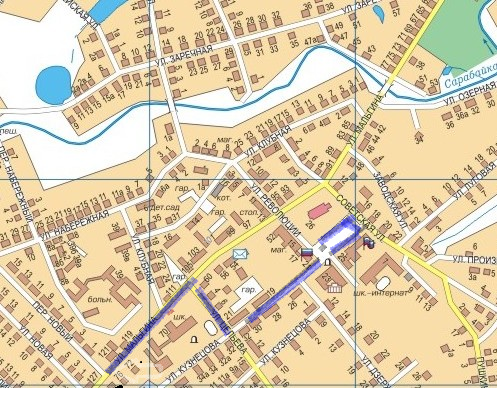 Приложение №1 к распоряжению   Главы                    муниципального образования Байкаловского сельского поселения от 22.05.2019г.  № 87/од-р№ п/пНаименование мероприятияВремя проведенияМесто проведенияОтветственный1.Игромаркет (торговые точки, аттракционы)ИП Иванов г.Реж,                      МБУ «ЦИКД и СД»10.00 – 18.00Центральная площадь                       с. БайкаловоЗаведующая Байкаловским ЦДК Сутягина О. В.2-01- 652. Выставка «Никто не забыт, ничто не забыто»10.00 -14.00Байкаловский краеведческий музейДиректор МБУ «Байкаловский краеведческий музей»Сопегина Л.А.3.Детский фестиваль «Улыбки лета!»(концерт детских коллективов учреждений дополнительного образования)13.00-14.00Центральная площадь                          с. БайкаловоЗаведующая Байкаловским ЦДК Сутягина О. В.2-01- 654. Рисунки на асфальте «Мы рисуем мир!»14.00 – 15.00Центральная площадь                          с. БайкаловоЗаведующая Байкаловским ЦДК Сутягина О. В.2-01- 654.- Спортивные состязания14.00 – 15.00Центральная площадь                          с. БайкаловоЗаведующая Байкаловским ЦДК Сутягина О. В.2-01- 654.- Мастер – классы по декоративно-прикладному творчеству14.00 – 15.00Центральная площадь                          с. БайкаловоЗаведующая Байкаловским ЦДК Сутягина О. В.2-01- 655.Всероссийский велопарад-2019 (Приложение №2: положение и схема движения)15.00-16.00 от магазина «Техномания» - ул. Мальгина – ул.Цельева – ул.Кузнецова-площадь с.БайкаловоДиректор МКУ «Комитет по физкультуре, спорту и туризму Байкаловского муниципального района» Мирошкина С.А.6.Показ сборника мультфильмов «Карусель» и киножурнал «Ералаш»  15.00-16.00Кинозал «Горизонт» Байкаловского ЦДКЗаведующий отделом кинопоказа Куликов И.Ю.7.Игровая программа  «Паровозик счастья»- аквагрим-сладкая вата-детское кафе16.00-17.00Центральная площадь                   с. БайкаловоЗаведующая Байкаловским ЦДК Сутягина О. В.2-01- 658.Детскотека с мыльными пузырями17.00 -18.00Центральная площадь                   с. БайкаловоЗаведующая Байкаловским ЦДК Сутягина О. В.2-01- 65Приложение № 2    к  распоряжению   Главы                    муниципального образования Байкаловского сельского поселения от 22.05.2019г.  № 87/од-р